PLANTILLA DE ALCANCE DEL PROYECTO ERP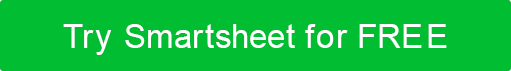 DECLARACIÓN DE ALCANCEMETASOBJETIVOSRESTRICCIONESDEFINICIÓN DE ROLESEQUIPO DE PROYECTO DEL CLIENTEEQUIPO DE PROYECTO DEL CLIENTE, CONTINUACIÓNSUPOSICIONES7.1VISIÓN 	GENERAL DEL COMPROMISOPorcentaje de inversión de tiempo requerido por semana en función de los roles asignados. ENTREGASREQUISITOS FUNCIONALES	9.1MAESTRO DE BIBLIOTECA9.2LIBRO MAYOR GENERAL Y CONCILIACIÓN BANCARIA9.3CUENTAS POR COBRAR9.4CUENTAS PAGADERAS9.5PAYROLL	 9.6GESTIÓN DEL INVENTARIO 9.7PEDIDO DE VENTAS 9.8PEDIDO DE COMPRA 9.9 FACTURA DE MATERIALES 9.10ORDEN DE TRABAJO CONTROL DE CAMBIOS DE PROYECTOPROYECTOS FUTUROSACCESORIOSAPROBACIÓNHISTORIAL DE VERSIONESHISTORIAL DE VERSIONESHISTORIAL DE VERSIONESHISTORIAL DE VERSIONESHISTORIAL DE VERSIONESVERSIÓNAPROBADO PORFECHA DE REVISIÓNDESCRIPCIÓN DEL CAMBIOAUTORPREPARADO PORTÍTULOFECHAAPROBADO PORTÍTULOFECHAROLDEFINICIÓNDEPARTAMENTO / ROLTÍTULONOMBRECORREO ELECTRÓNICODEPARTAMENTO / ROLTÍTULONOMBRECORREO ELECTRÓNICOROL% DE TIEMPOPatrocinador EjecutivoGerente de Proyecto/Propietario del ProyectoLíder de equipoMiembro del equipoAdministrador del sistemaAsesor de ProyectosMÁSTER DE BIBLIOTECA NOTASENTRADA MANUALDATOS CONVERTIDOSINFORMES / CONSULTAS REQUERIDASPERSONALIZACIONES Y CAMPOS DEFINIDOS POR EL USUARIOCAMBIOS EN EL PROCEDIMIENTOLIBRO MAYOR Y CONCILIACIÓN BANCARIANOTASENTRADA MANUALDATOS CONVERTIDOSINFORMES / CONSULTAS REQUERIDASPERSONALIZACIONES Y CAMPOS DEFINIDOS POR EL USUARIOCAMBIOS EN EL PROCEDIMIENTOCUENTAS POR COBRARNOTASENTRADA MANUALDATOS CONVERTIDOSINFORMES / CONSULTAS REQUERIDASPERSONALIZACIONES Y CAMPOS DEFINIDOS POR EL USUARIOCAMBIOS EN EL PROCEDIMIENTOCUENTAS A PAGARNOTASENTRADA MANUALDATOS CONVERTIDOSINFORMES / CONSULTAS REQUERIDASPERSONALIZACIONES Y CAMPOS DEFINIDOS POR EL USUARIOCAMBIOS EN EL PROCEDIMIENTONÓMINANOTASENTRADA MANUALDATOS CONVERTIDOSINFORMES / CONSULTAS REQUERIDASPERSONALIZACIONES Y CAMPOS DEFINIDOS POR EL USUARIOCAMBIOS EN EL PROCEDIMIENTOGESTIÓN DE INVENTARIONOTASENTRADA MANUALDATOS CONVERTIDOSINFORMES / CONSULTAS REQUERIDASPERSONALIZACIONES Y CAMPOS DEFINIDOS POR EL USUARIOCAMBIOS EN EL PROCEDIMIENTOPEDIDO DE VENTASNOTASENTRADA MANUALDATOS CONVERTIDOSINFORMES / CONSULTAS REQUERIDASPERSONALIZACIONES Y CAMPOS DEFINIDOS POR EL USUARIOCAMBIOS EN EL PROCEDIMIENTOORDEN DE COMPRANOTASENTRADA MANUALDATOS CONVERTIDOSINFORMES / CONSULTAS REQUERIDASPERSONALIZACIONES Y CAMPOS DEFINIDOS POR EL USUARIOCAMBIOS EN EL PROCEDIMIENTOLISTA DE MATERIALESNOTASENTRADA MANUALDATOS CONVERTIDOSINFORMES / CONSULTAS REQUERIDASPERSONALIZACIONES Y CAMPOS DEFINIDOS POR EL USUARIOCAMBIOS EN EL PROCEDIMIENTOORDEN DE TRABAJONOTASENTRADA MANUALDATOS CONVERTIDOSINFORMES / CONSULTAS REQUERIDASPERSONALIZACIONES Y CAMPOS DEFINIDOS POR EL USUARIOCAMBIOS EN EL PROCEDIMIENTONOMBRE ADJUNTOUBICACIÓN / ENLACENombre y título del aprobador del proyecto (impreso)Nombre y título del aprobador del proyecto (impreso)Firma del aprobador del proyectoFechaPatrocinador del proyecto / Nombre y título del líder (impreso)Patrocinador del proyecto / Nombre y título del líder (impreso)Patrocinador del proyecto / Firma principalFechaNombre del gerente de proyecto (impreso)Nombre del gerente de proyecto (impreso)Firma del Gerente de ProyectoFechaRENUNCIACualquier artículo, plantilla o información proporcionada por Smartsheet en el sitio web es solo para referencia. Si bien nos esforzamos por mantener la información actualizada y correcta, no hacemos representaciones o garantías de ningún tipo, expresas o implícitas, sobre la integridad, precisión, confiabilidad, idoneidad o disponibilidad con respecto al sitio web o la información, artículos, plantillas o gráficos relacionados contenidos en el sitio web. Por lo tanto, cualquier confianza que deposite en dicha información es estrictamente bajo su propio riesgo.